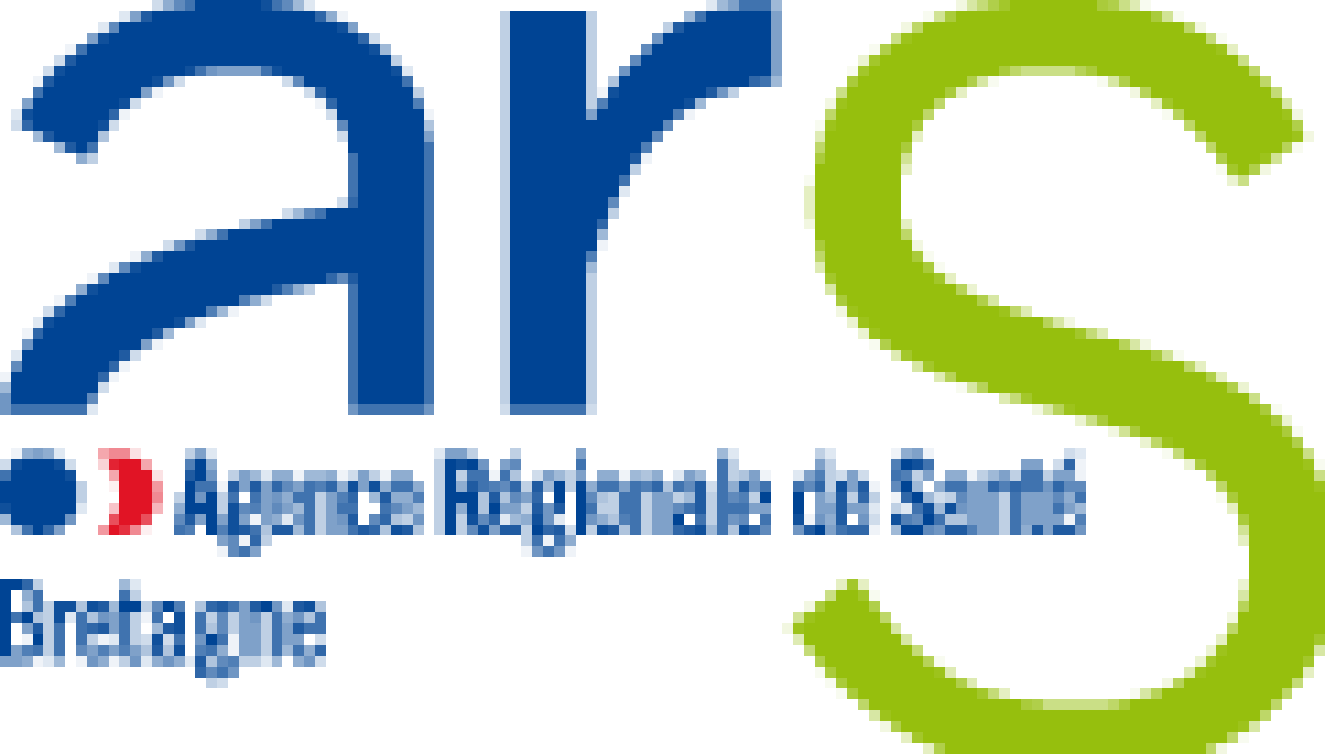 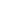 Cette fiche a pour objet de signaler rapidement la survenue de cas suspects et de cas confirmés Covid19, même si vous ne disposez pas de l’ensemble des informations demandées, d’informer de la mise en place des mesures de gestion et, si nécessaire, de solliciter l’aide de l’ARS, du CPias. Cette fiche permet dans un 2ème temps de compléter les informations sur l’ensemble de l’épisode.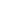 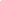 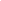 Personne responsable du signalement : 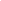 Type d’accueil :   □ Séjour de vacances 	□ Accueil de loisirs san s hébergement     □ Séjour de scoutisme 	□ 	Séjour en famille□ Numéro de déclaration :Nom et adresse de l’accueil :Directeur de l’accueil :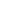 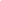 Mise en place de mesures de contrôle : 	□ Oui		□ Non 		□ Ne sait pasRecherches étiologiques déjà entreprises ou en cours en plus des prélèvements Covid 19 :□ Oui		□ NonSi oui précisez lesquelles : ……………………………………………………….Si oui précisez les résultats : ……………………………………………………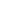 Date du signalement : Nom : Fonction :Tél : Email : Nom de l’organisateur : Numéro d’organisateur :Adresse : Code postal :Commune :Nombre total de mineurs : Tranches d’age : Moins de 6 ans	: 	6 à 13 ans	:	14 à 17 ans	:	Nombre total de membres du personnel : MineursMembres du personnelNombres de cas suspects COVID 19Dont nombre de personnes prélevées(dépistage COVID 19)Dont nombre de cas confirmés COVID 19Dont nombre de personnes hospitaliséesDont nombre de personnes en réanimationDont nombre de personnes décédéesDate de début des signes du premier cas :Mesures prises dans l’accueilSi, ouiDate de mise en placeRenforcement de l’hygiène des mains (personnels / mineurs )□Précautions de type « gouttelettes »□Port de masque chirurgical pour le personnel □Port de masque chirurgical pour les mineurs□Précautions de type « contacts »□Isolement des cas suspects ou avérés □Confinement des mineurs□Distribution des repas en panier individuel□Arrêt des activités collectives□Autres mesures …Précisez : …………□Commentaires / Difficultés rencontrées précisées : 